1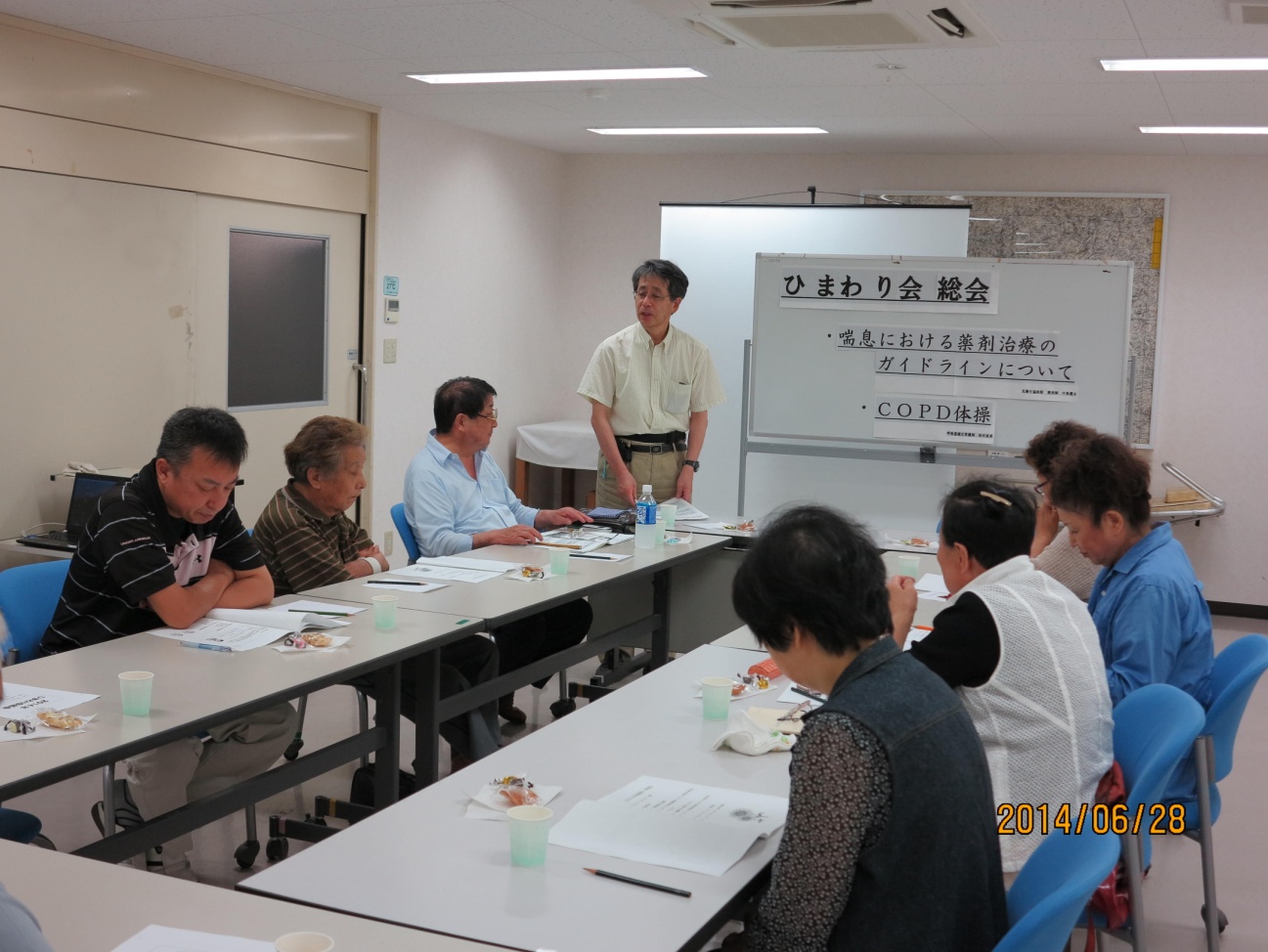 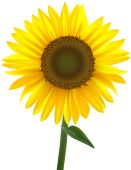 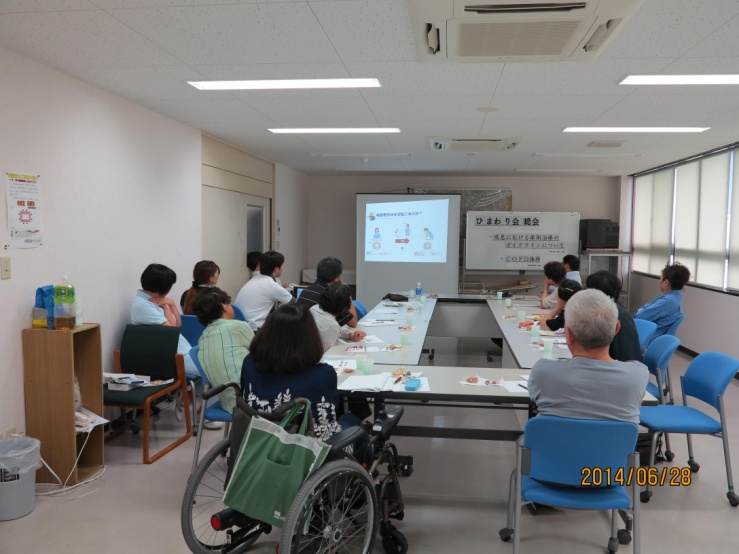 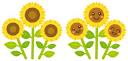 COPD体操の紹介総会後に行ったCOPD体操の内容を紹介します。ご自宅でも積極的に実施されることをお勧めします。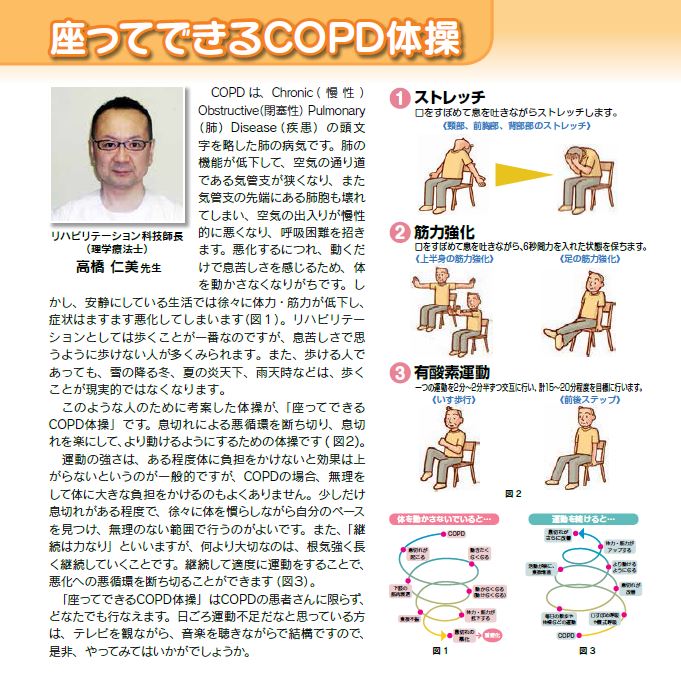 